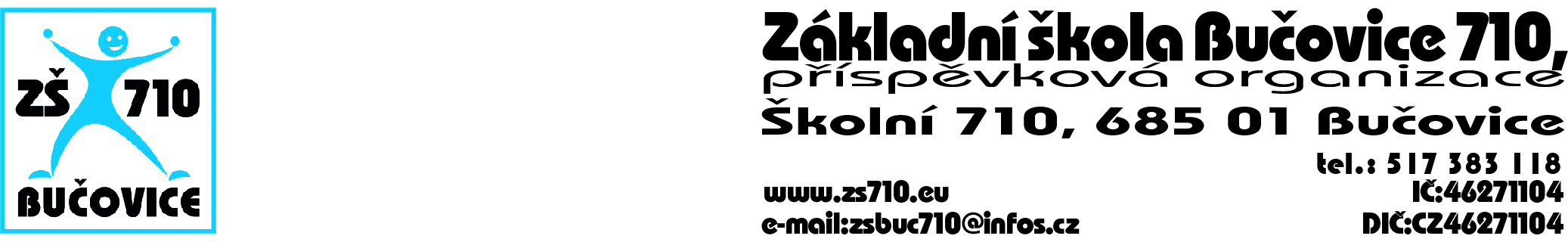 OBJEDNÁVKA:Odběratel: Základní škola Bučovice 710, příspěvková organizace, Školní 710, 685 01Bučovice, IČ: 46271104Dodavatel: Coramax s.r.o., Nuselská 1419/53, 140 55 Praha 4, IČO: 26816385, DIČ: CZ26816385Adresa dodání: Školní 710, 685 01 BučoviceDatum objednání: 20. 6. 2018Termín dodání: 31. 7. 2018Tímto u Vás objednáváme následující:opravu rozvodů strukturované kabeláže, router 1ks, switch 2ks, kontroler 1ks,  hotspot 10ks, patchpanel, samořezný panelový keystone, UTP kabel, ochranné vodící lišty, proškolení IT obsluhy, instalační a pomocný materiál v celkové hodnotě 133.395,- Kč.Platební podmínky: faktura, splatnost 14 dnůV Bučovicích dne 18. 6. 2018Podpis odběratele: Mgr. Aleš Navrátilředitel školyVyjádření dodavatele: Dodavatel souhlasí s podmínkami objednávky.V Bučovicích dne 18. 6. 2018Podpis dodavatele:					Coramax s.r.o.			